Об утверждении Административного регламента предоставления муниципальной услуги «Выдача разрешений на использование земель или земельных участков, находящихся в собственности Слободо-Туринского муниципального района или государственная собственность на которые не разграничена, без предоставления земельных участков и установления сервитута, публичного сервитута»В соответствии с Федерального закона от 06 октября 2003 года № 131-ФЗ «Об общих принципах организации местного самоуправления в Российской Федерации», статьей 2 Федерального закона от 02 мая 2006 года № 59-ФЗ «О порядке рассмотрения обращений граждан Российской Федерации», статьей 6 Федерального закона от 27 июля 2010 года № 210-ФЗ «Об организации предоставления государственных и муниципальных услуг», руководствуясь Порядком разработки и утверждения административных регламентов предоставления муниципальных услуг, утвержденным постановлением Администрации Слободо-Туринского муниципального района от 10.07.2019 № 284, Уставом Слободо-Туринского муниципального районаПОСТАНОВЛЯЕТ:1. Утвердить Административный регламент предоставления муниципальной услуги «Выдача разрешений на использование земель или земельных участков, находящихся в собственности Слободо-Туринского муниципального района или государственная собственность на которые не разграничена, без предоставления земельных участков и установления сервитута, публичного сервитута» (далее – Административный регламент) (прилагается).2. Признать утратившим силу постановление Администрации Слободо-Туринского муниципального района от 12.03.2018  № 108-НПА «Выдача разрешений на использование земель или земельных участков, из состава земель, государственная собственность на которые не разграничена, из земель, находящихся в собственности Слободо-Туринского муниципального района без предоставления земельных участков и установления сервитута».3. Опубликовать настоящее постановление в общественно-политической газете Слободо-Туринского муниципального района «Коммунар» и разместить на официальном сайте Администрации Слободо-Туринского муниципального района в информационно-телекоммуникационной сети «Интернет» http://slturmr.ru/.4. Настоящее постановление вступает в силу со дня официального опубликования.5. Контроль за исполнением настоящего постановления возложить на Заместителя Главы Администрации Слободо-Туринского муниципального района Казакова В.И.Глава Слободо-Туринского муниципального района                                        В.А. БедулевПРИЛОЖЕНИЕУтвержденпостановлением АдминистрацииСлободо-Туринскогомуниципального районаот 26.03.2020 № 131-НПААДМИНИСТРАТИВНЫЙ РЕГЛАМЕНТ ПРЕДОСТАВЛЕНИЯ МУНИЦИПАЛЬНОЙ УСЛУГИ «ВЫДАЧА РАЗРЕШЕНИЙ НА ИСПОЛЬЗОВАНИЕ ЗЕМЕЛЬ ИЛИ ЗЕМЕЛЬНЫХ УЧАСТКОВ, НАХОДЯЩИХСЯ В СОБСТВЕННОСТИ СЛОБОДО-ТУРИНСКОГО МУНИЦИПАЛЬНОГО РАЙОНА ИЛИ ГОСУДАРСТВЕННАЯ СОБСТВЕННОСТЬ НА КОТОРЫЕ НЕ РАЗГРАНИЧЕНА, БЕЗ ПРЕДОСТАВЛЕНИЯ ЗЕМЕЛЬНЫХ УЧАСТКОВ И УСТАНОВЛЕНИЯ СЕРВИТУТА, ПУБЛИЧНОГО СЕРВИТУТА"Раздел 1. Общие положенияПредмет регулирования регламента1. Предметом регулирования Административного регламента предоставления муниципальной услуги «Выдача разрешений на использование земель или земельных участков, находящихся в собственности Слободо-Туринского муниципального района или государственная собственность на которые не разграничена, без предоставления земельных участков и установления сервитута, публичного сервитута» (далее - Административный регламент) являются административные процедуры, обеспечивающие предоставление муниципальной услуги по выдаче разрешений на использование земель или земельных участков, находящихся в собственности Слободо-Туринского муниципального района или государственная собственность на которые не разграничена, без предоставления земельных участков и установления сервитута, публичного сервитута (далее - муниципальная услуга), эффективность работы структурных подразделений и должностных лиц в рамках межведомственного взаимодействия, реализацию прав граждан.2. Использование земель или земельных участков, находящихся в государственной или муниципальной собственности, без предоставления земельных участков и установления сервитута, публичного сервитута осуществляется в соответствии с требованиями главы V.6 Земельного кодекса Российской Федерации.3. Перечень видов объектов, размещение которых может осуществляться на землях или земельных участках, находящихся в государственной или муниципальной собственности, без предоставления земельных участков и установления сервитута, публичного сервитута, утвержден Постановлением Правительства Российской Федерации от 03.12.2014 № 1300 «Об утверждении перечня видов объектов, размещение которых может осуществляться на землях или земельных участках, находящихся в государственной или муниципальной собственности, без предоставления земельных участков и установления сервитута» (далее - постановление Правительства Российской Федерации № 1300).4. Случаи, при которых не требуется получение разрешения на строительство на территории Свердловской области, установлены Законом Свердловской области от 15 июля 2013 года № 75-ОЗ «Об установлении на территории Свердловской области случаев, при которых не требуется получение разрешения на строительство».5. Действие настоящего Административного регламента не распространяется на отношения, связанные:с размещением нестационарных торговых объектов на землях или земельных участках, государственная собственность на которые не разграничена, на земельных участках, находящихся в собственности Слободо-Туринского муниципального района;с установкой и эксплуатацией рекламных конструкций на землях или земельных участках, государственная собственность на которые не разграничена, на земельных участках, находящихся в собственности Слободо-Туринского муниципального района.Круг заявителей6. Заявителями могут быть физические лица или юридические лица (далее - заявители).7. От имени заявителей заявление и иные документы (информацию, сведения, данные), предусмотренные настоящим Административным регламентом, могут подавать (представлять) лица, уполномоченные в соответствии с законодательством Российской Федерации выступать от имени заявителей при взаимодействии с государственными органами (далее - представители).Требования к порядку информирования о предоставлении муниципальной услуги8. Информация об муниципальной услуге является открытой и общедоступной.9. Информирование заявителей о порядке предоставления муниципальной услуги осуществляется непосредственно должностными лицами Комитета по управлению муниципальным имуществом администрации Слободо-Туринского муниципального района (далее - КУМИ) при личном приеме и по телефону, а также через Государственное бюджетное учреждение Свердловской области «Многофункциональный центр предоставления государственных и муниципальных услуг» (далее - МФЦ) и его филиалы.10. Информация о месте нахождения, графиках (режиме) работы, номерах контактных телефонов, адресах электронной почты и официальных сайтов КУМИ, Администрации Слободо-Туринского муниципального района, информация о порядке предоставления муниципальной услуги и услуг, которые являются необходимыми и обязательными для предоставления муниципальной услуги, размещена в федеральной государственной информационной системе «Единый портал государственных и муниципальных услуг (функций)» (далее - Единый портал) по адресу: http://www.gosuslugi.ru, на официальном сайте Администрации Слободо-Туринского муниципального района: http://slturmr.ru, информационных стендах КУМИ, на официальном сайте МФЦ: www.mfc66.ru, а также предоставляется непосредственно должностными лицами КУМИ при личном приеме, а также по телефону.11. Основными требованиями к информированию граждан о порядке предоставления муниципальной услуги и услуг, которые являются необходимыми и обязательными для предоставления муниципальной услуги, являются достоверность предоставляемой информации, четкость в изложении информации, полнота информирования.12. При общении с гражданами (по телефону или лично) должностные лица КУМИ должны корректно и внимательно относиться к гражданам, не унижая их чести и достоинства. Устное информирование о порядке предоставления муниципальной услуги должно проводиться с использованием официально делового стиля речи.13. Консультирование по вопросам предоставления услуги предоставляется должностным лицом КУМИ в устной и письменной форме бесплатно.14. Информирование граждан  о порядке предоставления муниципальной услуги может осуществляться с использованием средств автоинформирования.Раздел 2. Стандарт предоставления муниципальной услугиНаименование муниципальной услуги15. Наименование муниципальной услуги «Выдача разрешений на использование земель или земельных участков, находящихся в собственности Слободо-Туринского муниципального района или государственная собственность на которые не разграничена, без предоставления земельных участков и установления сервитута, публичного сервитута».Наименование органа, предоставляющего муниципальную услугу.16. Муниципальная услуга предоставляется Администрацией Слободо-Туринского муниципального района (далее - Администрация). Исполнителем муниципальной услуги является  КУМИ, должностное лицо КУМИ.Наименование органа и организации, обращение в которые необходимо для предоставления муниципальной услуги17. При предоставлении муниципальной услуги в качестве источников получения документов, необходимых для предоставления муниципальной услуги, могут принимать участие в рамках межведомственного информационного взаимодействия Федеральная служба государственной регистрации, кадастра и картографии по Свердловской области (Росреестр по Свердловской области), Филиал ФГБУ «ФКП Росреестра» по Уральскому Федеральному округу, Управление Федеральной налоговой службы России.18. В соответствии с пунктом 3 части 1 статьи 7 Федерального закона от 27 июля 2010 года № 210-ФЗ «Об организации предоставления государственных и муниципальных услуг» (далее - Федеральный закон № 210-ФЗ) запрещается требовать от заявителя осуществления действий, в том числе согласований, необходимых для получения муниципальной услуги и связанных с обращением в иные государственные органы, органы местного самоуправления и организации, за исключением получения услуг, включенных в перечень услуг, которые являются необходимыми и обязательными для предоставления муниципальных услуг, утвержденный нормативным правовым актом представительного органа местного самоуправления.Описание результата предоставления муниципальной услуги19. Предоставление заявителю постановления о разрешении использования земель и земельных участков без предоставления земельных участков и установления сервитута, публичного сервитута;Мотивированный отказ в выдаче разрешения на использование земель и земельных участков.Срок предоставления муниципальной услуги20. Должностное лицо КУМИ предоставляет муниципальную услугу, в том числе с учетом необходимости обращения в организации, участвующие в предоставлении муниципальной услуги, в течение 14 рабочих дней со дня поступления заявления о выдаче разрешения на использование земель и земельных участков и документов, необходимых для предоставления муниципальной услуги.21. В случае размещения линий электропередачи классом напряжения до 35 кВ, а также связанных с ними трансформаторных подстанций, распределительных пунктов и иного предназначенного для осуществления передачи электрической энергии оборудования, для размещения которого не требуется разрешение на строительство, решение о выдаче или об отказе в выдаче разрешения принимается в течение 10 рабочих дней со дня поступления соответствующего заявления.Перечень нормативно правовых актов, регулирующих отношения, возникающие в связи с предоставлением муниципальной услуги22. Перечень нормативных правовых актов, регулирующих предоставление муниципальной услуги, с указанием их реквизитов и источников официального опубликования размещен на официальном сайте Администрации Слободо-Туринского муниципального района в сети «Интернет» http://slturmr.ru, и на Едином портале www.gosuslugi.ru.Администрация обеспечивает размещение и актуализацию перечня указанных нормативных правовых актов на своем официальном сайте в сети «Интернет».Исчерпывающий перечень документов, необходимых в соответствии с нормативными правовыми актами для предоставления муниципальной услуги, подлежащих представлению заявителем23. Исчерпывающий перечень документов, необходимых в соответствии с нормативными правовыми актами для предоставления муниципальной услуги, подлежащих представлению заявителем:заявление согласно приложениям № 1 или № 2 к настоящему Административному регламенту о выдаче разрешения на использование земель или земельных участков в письменной форме, содержащее следующую информацию:фамилия, имя и отчество (при наличии), место жительства заявителя и реквизиты документа, удостоверяющего его личность, - в случае, если заявление подается физическим лицом;наименование, место нахождения заявителя, организационно-правовая форма и сведения о государственной регистрации заявителя в Едином государственном реестре юридических лиц, - в случае, если заявление подается юридическим лицом;фамилия, имя и отчество (при наличии), место жительства заявителя и сведения о государственной регистрации заявителя в Едином государственном реестре индивидуальных предпринимателей, - в случае, если заявление подается индивидуальным предпринимателем;фамилия, имя и отчество (при наличии), представителя заявителя и реквизиты документа, подтверждающего его полномочия, - в случае, если заявление подается представителем заявителя;почтовый адрес, адрес электронной почты, номер телефона для связи с заявителем или представителем заявителя;предполагаемый вид объекта в соответствии с Постановлением Правительства Российской Федерации № 1300;кадастровый номер земельного участка - в случае, если планируется использование всего земельного участка или его части;срок использования земель или земельных участков;документы, удостоверяющие личность заявителя и представителя заявителя, и документ, подтверждающий полномочия представителя заявителя, в случае, если заявление подается представителем заявителя;схема границ предполагаемых к использованию земель или части земельного участка на кадастровом плане территории с указанием координат характерных точек границ территории.Исчерпывающий перечень документов, необходимый для предоставления муниципальной услуги, которые находятся в распоряжении иных органов, участвующих в предоставлении муниципальной услуги24. Документами, необходимыми для предоставления муниципальной услуги, которые находятся в распоряжении иных государственных органов, участвующих в предоставлении муниципальной услуги, и которые заявитель вправе представить по собственной инициативе, являются:1) выписка из Единого государственного реестра недвижимости;2) документы, подтверждающие основания для использования земель или земельного участка в целях размещения объектов, виды которых предусмотрены Постановлением Правительства Российской Федерации № 1300.Документы, указанные в пункте 23 настоящего Административного регламента, заявитель может представить самостоятельно.Непредставление заявителем указанных документов не является основанием для отказа заявителю в предоставлении муниципальной услуги.Указание на запрет требовать от заявителя представления документов и информации или осуществления действий25. Должностное лицо КУМИ в процессе предоставления муниципальной услуги не вправе требовать от заявителя:1) представления документов и информации или осуществления действий, представление или осуществление которых не предусмотрено нормативными правовыми актами, регулирующими отношения, возникающие в связи с предоставлением муниципальной услуги;2) представления документов и информации, которые в соответствии с нормативными правовыми актами Российской Федерации, нормативными правовыми актами Правительства Свердловской области и муниципальными правовыми актами находятся в распоряжении государственных органов, предоставляющих муниципальную услугу, иных государственных органов, органов местного самоуправления и (или) подведомственных государственным органам и органам местного самоуправления организаций.26. Должностное лицо КУМИ в процессе предоставления муниципальной услуги не вправе осуществлять следующие действия:1) отказывать в приеме запроса и иных документов, необходимых для предоставления муниципальной услуги, в случае, если запрос и документы, необходимые для предоставления муниципальной услуги, поданы в соответствии с информацией о сроках и порядке предоставления муниципальной услуги, опубликованной на Едином портале и официальных сайтах органов, предоставляющих муниципальные услуги, а также на официальных сайтах органов местного самоуправления муниципальных образований, расположенных на территории Свердловской области, в сети Интернет;2) отказывать в предоставлении муниципальной услуги в случае, если запрос и документы, необходимые для предоставления муниципальной услуги, поданы в соответствии с информацией о сроках и порядке предоставления муниципальной услуги, опубликованной на Едином портале и официальных сайтах органов, предоставляющих муниципальные услуги, а также на официальных сайтах органов местного самоуправления муниципальных образований, расположенных на территории Свердловской области, в сети «Интернет»;3) требовать от заявителя представления документов, подтверждающих внесение заявителем платы за предоставление муниципальной услуги;4) требовать представления документов и информации, отсутствие и (или) недостоверность которых не указывались при первоначальном отказе в приеме документов, необходимых для предоставления муниципальной услуги, либо в предоставлении муниципальной услуги, за исключением следующих случаев:изменение требований нормативных правовых актов, касающихся предоставления муниципальной услуги, после первоначальной подачи заявления о предоставлении муниципальной услуги;наличие ошибок в заявлении о предоставлении муниципальной услуги и документах, поданных заявителем после первоначального отказа в приеме документов, необходимых для предоставления муниципальной услуги, либо в предоставлении муниципальной услуги и не включенных в представленный ранее комплект документов;истечение срока действия документов или изменение информации после первоначального отказа в приеме документов, необходимых для предоставления муниципальной услуги, либо в предоставлении муниципальной услуги;выявление документально подтвержденного факта (признаков) ошибочного или противоправного действия (бездействия) должностного лица органа, предоставляющего муниципальную услугу, муниципального служащего органа, предоставляющего муниципальную услугу, работника МФЦ при первоначальном отказе в приеме документов, необходимых для предоставления муниципальной услуги, либо в предоставлении муниципальной услуги. В данном случае в письменном виде за подписью руководителя органа, предоставляющего муниципальную услугу, руководителя МФЦ при первоначальном отказе в приеме документов, необходимых для предоставления муниципальной услуги, заявитель уведомляется об указанном факте, а также приносятся извинения за доставленные неудобства.Исчерпывающий перечень оснований для отказа в приеме документов, необходимых для предоставления муниципальной услуги, возврата заявления и документов, необходимых для предоставления муниципальной услуги без рассмотрения27. Оснований для отказа в приеме документов, необходимых для предоставления муниципальной услуги, не предусмотрено.Исчерпывающий перечень оснований для приостановления или отказа в предоставлении муниципальной услуги28. Оснований для приостановления предоставления муниципальной услуги не предусмотрено.29. Основаниями для отказа в выдаче разрешения на использование земель и земельных участков являются:1) заявление подано с нарушением требований, установленных пунктами 3 - 5 Порядка и условий размещения объектов, виды которых устанавливаются Правительством Российской Федерации, на землях или земельных участках, находящихся в государственной или муниципальной собственности, без предоставления земельных участков и установления сервитутов, публичного сервитута, утвержденных Постановлением Правительства Свердловской области от 10.06.2015 № 482-ПП;2) в заявлении указаны виды объектов, предполагаемые к размещению, не предусмотренные Постановлением Правительства Российской Федерации № 1300;3) земельный участок, на использование которого испрашивается разрешение, предоставлен физическому или юридическому лицу;4) схема границ предполагаемых к использованию земель или земельного участка на кадастровом плане территории полностью или частично совпадает с местоположением границ земель или земельного участка, в отношении которого ранее принято решение о выдаче разрешения на использование, срок действия которого не истек, при совпадении предполагаемой цели использования земель или земельного участка с целями, указанными в ранее принятом решении о выдаче разрешения на использование.Перечень услуг, которые являются необходимыми и обязательными для предоставления муниципальной услуги, в том числе сведения о документе (документах), выдаваемом (выдаваемых) организациями, участвующими в предоставлении муниципальной услуги30. Для предоставления муниципальной услуги необходимыми и обязательными являются следующие услуги, сведения, выдаваемые организациями, участвующими в предоставлении муниципальной услуги:1) представление сведений, содержащихся в Едином государственном реестре недвижимости Управлением Федеральной службы государственной регистрации, кадастра и картографии по Свердловской области;2) представление сведений, содержащихся в Управлении Федеральной налоговой службы России по Свердловской области, в том числе выписки из Единого государственного реестра юридических лиц о юридическом лице, являющемся заявителем; выписки из Единого государственного реестра индивидуальных предпринимателей об индивидуальном предпринимателе, являющемся заявителем.Порядок, размер и основания взимания государственной пошлины или иной платы, взимаемой за предоставление муниципальной услуги31. За предоставление муниципальной услуги государственная пошлина не взимается.32. Плата за предоставление муниципальной услуги не предусмотрена.Максимальный срок ожидания в очереди при подаче запроса о предоставлении муниципальной услуги, услуги, предоставляемой организацией, участвующей в предоставлении муниципальной услуги, и при получении результата предоставления таких услуг33. Время ожидания заявителями в очереди при подаче заявления о предоставлении муниципальной услуги и при получении результата предоставления муниципальной услуги не должно превышать 10 минут.Срок и порядок регистрации запроса заявителя о предоставлении муниципальной услуги и услуги, предоставляемой организацией, участвующей в предоставлении муниципальной услуги, в том числе в электронном виде34. Заявление заявителя о предоставлении муниципальной услуги и услуги, предоставляемой организацией, участвующей в предоставлении муниципальной услуги, в том числе в электронной форме, регистрируется непосредственно в день подачи такого заявления соответствующим органом (организацией).Требования к помещениям, в которых предоставляется муниципальная услуга, к залу ожидания, местам для заполнения запросов о предоставлении муниципальной услуги, информационным стендам с образцами их заполнения и перечнем документов, необходимых для предоставления каждой муниципальной услуги, размещению и оформлению визуальной, текстовой информации о порядке предоставления такой услуги, в том числе к обеспечению доступности для инвалидов указанных объектов в соответствии с законодательством Российской Федерации о социальной защите инвалидов35. В помещениях, в которых предоставляется муниципальная услуга, обеспечивается:1) соответствие санитарно-эпидемиологическим правилам и нормативам, правилам противопожарной безопасности; 2) создание инвалидам следующих условий доступности объектов в соответствии с требованиями, установленными законодательными и иными нормативными правовыми актами возможность беспрепятственного входа в объекты и выхода из них;возможность самостоятельного передвижения по территории объекта в целях доступа к месту предоставления муниципальной услуги, в том числе с помощью работников муниципального архива, предоставляющих муниципальные услуги, ассистивных и вспомогательных технологий, а также сменного кресла-коляски;3) помещения должны иметь места для ожидания, информирования, приема заявителей. Места ожидания обеспечиваются стульями, скамьями (банкетками);4) помещения должны иметь туалет со свободным доступом к нему 
в рабочее время;5) места информирования, предназначенные для ознакомления граждан 
с информационными материалами, оборудуются:информационными стендами;столами с канцелярскими принадлежностями для оформления документов, стульями.На информационных стендах в помещениях, предназначенных для приема граждан, размещается информация, Административного регламента.Оформление визуальной, текстовой информации о порядке предоставления муниципальной услуги должно соответствовать оптимальному зрительному и слуховому восприятию этой информации заявителями, в том числе заявителями с ограниченными возможностями.Показатели доступности и качества муниципальной услуги36. Показателями доступности и качества предоставления муниципальной услуги являются:1) своевременность предоставления муниципальной услуги в соответствии со стандартом ее предоставления, установленным настоящим Административным регламентом; 2) возможность получения информации о ходе предоставления муниципальной услуги, лично или с использованием информационно-коммуникационных технологий;3) возможность получения муниципальной услуги в многофункциональном центре предоставления государственных и муниципальных услуг (в том числе в полном объеме);4) возможность получения муниципальной услуги посредством запроса о предоставлении нескольких государственных и (или) муниципальных услуг в многофункциональном центре предоставления государственных и муниципальных услуг;5) создание инвалидам всех необходимых условий доступности муниципальных услуг в соответствии с требованиями, установленными законодательными и иными нормативными правовыми актами.37. При предоставлении муниципальной услуги взаимодействие заявителя с должностными лицами, муниципальными служащими и работниками КУМИ, предоставляющего муниципальную услугу, осуществляется не более 2 раз в следующих случаях: при приеме заявления и при получении результата. В каждом случае время, затраченное заявителем при взаимодействиях с должностными лицами при предоставлении муниципальной услуги, не должно превышать 15 минут.Особенности предоставления муниципальной услуги по экстерриториальному принципу38. Предоставления муниципальной услуги по экстерриториальному принципу невозможно.Особенности предоставления муниципальной услуги в многофункциональном центре39. Особенности предоставления муниципальной услуги в многофункциональном центре.В случае обращения заявителя (представителя заявителя) в многофункциональный центр документы на предоставление муниципальной услуги направляются в администрацию в порядке, предусмотренном соглашением, заключенным между многофункциональным центром и администрацией.Особенности предоставления муниципальной услуги в электронной форме40. Особенности предоставления муниципальной услуги в электронной форме:получение информации о предоставляемой муниципальной услуге в сети «Интернет», в том числе на официальном сайте Администрации Слободо-Туринского муниципального района, на Едином портале, Региональном портале.получение и копирование формы заявления, необходимой для получения муниципальной услуги в электронной форме в сети «Интернет», в том числе на официальном сайте Администрации Слободо-Туринского муниципального района, на Едином портале, Региональном портале;представление заявления в электронной форме с использованием сети «Интернет», в том числе Единого портала, Регионального портала через «Личный кабинет пользователя»;осуществление с использованием Единого портала, Регионального портала мониторинга хода предоставления муниципальной услуги через «Личный кабинет пользователя»;получение результатов предоставления муниципальной услуги в электронном виде на Едином портале, Региональном портале через «Личный кабинет пользователя», если это не запрещено федеральным законом.Перечень видов электронной подписи, которые допускаются к использованию при обращении за получением муниципальной услуги, оказываемой с применением усиленной квалифицированной электронной подписи:- для физических лиц: простая электронная подпись либо усиленная квалифицированная подпись;- для юридических лиц: усиленная квалифицированная подпись.Раздел 3. Состав, последовательность и сроки выполнения административных процедур (действий), требования к порядку их выполнения Административные процедуры41. Муниципальная услуга включает в себя следующие административные процедуры:1) прием и регистрация документов;2) формирование и направление межведомственного запроса о предоставлении документов, необходимых для предоставления муниципальной услуги, в государственные органы и иные органы, участвующие в предоставлении муниципальной услуги;3) проведение экспертизы документов;4) подготовка и выдача постановления о разрешении использования земель или земельных участков без предоставления земельных участков и установления сервитута либо принятие решения об отказе в выдаче постановления о разрешении использования земель и земельных участков.Прием и регистрация документов42. Основанием для начала административной процедуры является прием и регистрация заявления и документов, необходимых для предоставления муниципальной услуги, должностным лицом КУМИ.В случае подачи заявления посредством многофункционального центра предоставления государственных и муниципальных услуг, прием документов, необходимых для предоставления муниципальной услуги, осуществляет специалист МФЦ.Специалист, осуществляющий прием документов, выполняет следующие действия:- устанавливает личность заявителя либо представителя заявителя;- проверяет полномочия представителя заявителя;- осуществляет проверку наличия всех необходимых документов и правильность их оформления;- консультирует заявителя о порядке и сроках предоставления муниципальной услуги;- регистрирует поступивший запрос с документами в день его получения в журнале приема документов.Максимальное время, затраченное на указанное административное действие, не должно превышать 15 минут в течение одного рабочего дня.При подаче запроса посредством МФЦ регистрация заявления осуществляется в соответствии с правилами регистрации, установленными в многофункциональном центре предоставления государственных и муниципальных услуг.43. Регистрация заявления и прилагаемых к нему документов, необходимых для предоставления муниципальной услуги, производится в день их поступления в КУМИ либо в МФЦ (в случае, если заявление на предоставление муниципальной услуги подается посредством МФЦ).44. В случае оказания муниципальной услуги в электронной форме должностное лицо КУМИ, ответственный за прием и регистрацию документов, необходимых для предоставления муниципальной услуги:1) проверяет наличие документов, необходимых для предоставления муниципальной услуги;2) производит регистрацию заявления и прилагаемых к нему документов в день их поступления в электронном виде. В случае поступления заявления в выходные или нерабочие праздничные дни его регистрация осуществляется в первый рабочий день КУМИ, следующий за выходным или нерабочим праздничным днем;3) в 2-дневный срок, с момента поступления заявления в электронном виде, направляет заявителю электронное сообщение, подтверждающее прием данных документов, а также направляет заявителю следующую информацию:- о дате и времени для личного приема заявителя;- о перечне документов (оригиналов), необходимых для предоставления муниципальной услуги при личном приеме для проверки их достоверности;- должность, фамилию, имя, отчество лица, ответственного за оказание муниципальной услуги;- в случае, если в электронной форме (сканированном виде) заявителем направлены не все документы, информирует заявителя о необходимости представления (направления по почте) недостающих документов, а также о документах, которые могут быть истребованы КУМИ, в рамках межведомственного взаимодействия, находящихся в распоряжении государственных органов, органов местного самоуправления и иных организаций и других обстоятельствах, препятствующих получению муниципальной услуги и способах их устранения;Проведение экспертизы заявления и документов, необходимых для предоставления муниципальной услуги45. Должностное лицо КУМИ, ответственный за оказание муниципальной услуги, проводит проверку представленных документов:- проводит экспертизу запроса на предоставление муниципальной услуги и приложенных к нему документов;- принимает решение о подготовке ответа заявителю, о возврате заявления заявителю (представителю заявителя), об отказе в предоставлении муниципальной услуги.46. Если есть основания для отказа, заявителю направляется письменный мотивированный отказ не позднее месячного срока с момента регистрации заявления о предоставлении земельного участка.47. Письменный ответ на обращение подписывается Главой Слободо-Туринского муниципального района (уполномоченным им лицом) и должен содержать фамилию, имя, отчество и номер телефона исполнителя, и направляется по почтовому адресу, указанному в обращении.Формирование и направление межведомственного запроса о предоставлении документов, необходимых для предоставления муниципальной услуги, в государственные органы и иные органы, участвующие в предоставлении муниципальной услуги48. Должностное лицо КУМИ, ответственный за оказание муниципальной услуги, направляет запросы в Управление Федеральной службы государственной регистрации, кадастра и картографии по Свердловской области, органы Федеральной налоговой службы по Свердловской области для получения информации, необходимой для принятия решения, устанавливает наличие или отсутствие оснований для принятия решения о предоставлении земельного участка.Формирование и направление межведомственного запроса осуществляется в случае непредставления заявителем документов, необходимых для предоставления муниципальной услуги, В случае подачи заявления посредством МФЦ, формирование и направление межведомственных запросов осуществляет специалист МФЦ (при наличии возможности).Заявление и прилагаемые к нему документы остаются на хранении в МФЦ в течение срока, отведенного для получения ответа на межведомственный запрос.Максимальный срок для выполнения административных действий, предусмотренных настоящим подразделом, не должен превышать пять рабочих дней с даты поступления заявления и документов, необходимых для предоставления муниципальной услуги.Результатом административной процедуры является получение необходимых для предоставления муниципальной услуги документов.Подготовка и выдача постановления Администрации Слободо-Туринского муниципального района о разрешении использования земель или земельных участков без предоставления земельных участков и установления сервитута, публичного сервитута, либо принятие решения об отказе в выдаче разрешения на использование земель и земельных участков49. Подготовка проекта письменного мотивированного ответа об отказе в выдаче разрешения на использование земель и земельных участков, в случае наличия оснований для отказа в предоставлении муниципальной услуги;подготовка проекта постановления Администрации Слободо-Туринского муниципального района о разрешении использования земель или земельных участков без предоставления земельных участков и установления сервитута, публичного сервитута в случае отсутствия оснований для отказа в выдаче разрешения на использование земель и земельных участков, и предоставления заявителем документов, необходимых для предоставления муниципальной услуги.50. Подготовка проекта постановления Администрации Слободо-Туринского муниципального района о разрешении использования земель или земельных участков без предоставления земельных участков и установления сервитута, публичного сервитута и выдача постановления Администрации Слободо-Туринского муниципального района о разрешении использования земель или земельных участков без предоставления земельных участков и установления сервитута, публичного сервитута либо принятие решения об отказе в выдаче разрешения на использование земель и земельных участков.Основанием для начала административной процедуры является окончание проведения экспертизы документов, получение необходимой информации из органов (организаций), участвующих в предоставлении муниципальной услуги, и принятие решения об отказе в предоставлении муниципальной услуги либо принятие решения о выдаче постановления Администрации Слободо-Туринского муниципального района о разрешении использования земель или земельных участков без предоставления земельных участков и установления сервитута.В случае наличия оснований для отказа в предоставлении муниципальной услуги, должностное лицо КУМИ в течение трех рабочих дней готовит проект письменного мотивированного ответа об отказе в предоставлении муниципальной услуги и обеспечивает его дальнейшее согласование и подписание.Проект письменного мотивированного ответа об отказе в предоставлении муниципальной услуги, подготовленный должностным лицом КУМИ согласовывается и подписывается Главой Слободо-Туринского муниципального района в течение шести рабочих дней.Регистрация письменного мотивированного ответа об отказе с приложением документов - 1 день.Заявитель получает ответ об отказе в течение срока оказания услуги. В случае, если заявитель не получил в указанный срок ответ об отказе, должностное лицо КУМИ в последний день оказания услуги (14-й рабочий день) направляет ответ об отказе простым почтовым отправлением и в электронной форме (если адрес электронной почты указан в заявлении).После чего должностное лицо КУМИ, ответственный за регистрацию входящей корреспонденции и выдачу документов, в течение трех рабочих дней со дня принятия решения об отказе направляет заявителю принятое решение заказным письмом с приложением представленных заявителем документов.Письменный мотивированный ответ об отказе в предоставлении муниципальной услуги должен быть обоснованным и содержать все основания отказа.В случае отсутствия оснований для отказа в предоставлении муниципальной услуги, должностное лицо КУМИ обеспечивает подготовку и согласование проекта постановления Администрации Слободо-Туринского муниципального района о разрешении использования земель или земельных участков без предоставления земельных участков и установления сервитута в течение трех рабочих дней.Согласование и подписание проекта постановления Администрации Слободо-Туринского муниципального района о разрешении использования осуществляется в течение пяти рабочих дней.Конечным результатом данной административной процедуры является выдача постановления Администрации Слободо-Туринского муниципального района о разрешении использования земель или земельных участков без предоставления земельных участков и установления сервитута, публичного сервитута.Разрешение на использование земель или земельных участков без предоставления земельных участков и установления сервитута, публичного сервитута является основанием для получения разрешения на производство земляных работ при строительстве, реконструкции и ремонте сетей инженерно-технического обеспечения и иных объектов, связанных с нарушением внешнего благоустройства территории Слободо-Туринского муниципального района.51. Основаниями для прекращения действия разрешения на использование земель или земельного участка являются следующие обстоятельства:окончание срока действия разрешения;предоставление земельного участка, используемого на основании разрешения, гражданину или юридическому лицу;окончание срока действия лицензии на право проведения работ по геологическому изучению недр;прекращение права пользования участками недр;переход права пользования участками недр в связи с реорганизацией или прекращением деятельности юридического лица.Раздел 4. Формы контроля за исполнением регламента Порядок осуществления текущего контроля за соблюдением и исполнением ответственными должностными лицами положений Административного регламента и иных нормативных правовых актов, устанавливающих требования к предоставлению муниципальной услуги, а также принятием ими решений52. Текущий контроль за соблюдением последовательности действий, определенных административными процедурами по предоставлению муниципальной услуги, осуществляется начальником КУМИ на постоянной основе.Контроль за предоставлением муниципальной услуги КУМИ осуществляет Администрация.Порядок и периодичность осуществления плановых и внеплановых проверок полноты и качества предоставления муниципальной услуги, в том числе порядок и формы контроля за полнотой и качеством предоставления муниципальной услуги53. Контроль за полнотой и качеством предоставления муниципальной услуги включает в себя проведение проверок, выявление и устранение нарушений заявителей, рассмотрение, принятие решений и подготовку ответов на обращения заявителей, содержащие жалобы на решения, действия (бездействия) должностных лиц КУМИ.Проверки могут быть плановыми (осуществляться на основании годовых планов работы  Администрации) и внеплановыми, в том числе по конкретному обращению заявителя.Результаты проверок оформляются в виде акта, в котором отмечаются выявленные недостатки и предложения по их устранению.Ответственность должностных лиц КУМИ, ответственного должностного лица, предоставляющих муниципальную услугу, за решения и действия (бездействие), принимаемые (осуществляемые) ими в ходе предоставления муниципальной услуги54. По результатам проведенных проверок, в случае выявления нарушений прав заявителей, к виновным лицам осуществляется применение мер ответственности в порядке, установленном законодательством Российской Федерации.Положения, характеризующие требования к порядку и формам контроля за предоставлением муниципальной услуги, в том числе со стороны граждан, их объединений и организаций55. Контроль за предоставлением муниципальной услуги, в том числе со стороны граждан, их объединений и организаций, осуществляется посредством открытости деятельности КУМИ, при предоставлении муниципальной услуги, получения полной, актуальной и достоверной информации о порядке предоставления муниципальной услуги и возможности досудебного (внесудебного) рассмотрения обращений (жалоб) в процессе предоставления муниципальной услуги.56. Контроль за предоставлением муниципальной услуги может осуществляться со стороны заявителей, их объединений и организаций путем направления в адрес Администрации:1) предложений по совершенствованию нормативных правовых актов, регламентирующих предоставление муниципальной услуги;2) сообщений о нарушении законов и иных нормативных правовых актов, регламентирующих предоставление муниципальной услуги, о недостатках в работе должностных лиц КУМИ;3) жалоб по фактам нарушения должностными лицами КУМИ, свобод, прав и законных интересов заявителей.Раздел 5. Досудебный (внесудебный) порядок обжалования решений и действий (бездействия) КУМИ, предоставляющего муниципальную услугу, его должностных лиц, муниципальных служащих и работников, а также решений и действий (бездействия) МФЦг, работников МФЦИнформация для заинтересованных лиц об их праве на досудебное (внесудебное) обжалование действий (бездействия) и (или) решений, осуществляемых (принятых) в ходе предоставления муниципальной услуги (далее – жалоба)57. Заявитель вправе обжаловать решения и действия (бездействие) КУМИ, предоставляющего муниципальную услугу, его должностных лиц, муниципальных служащих и работников, а также решения и действия (бездействие) МФЦ предоставления государственных и муниципальных услуг, работников МФЦ предоставления государственных и муниципальных услуг в досудебном (внесудебном) порядке, предусмотренном статьей 11.1 Федерального закона.Органы государственной власти, органы местного самоуправления, организации и уполномоченные на рассмотрение жалобы лица, которым может быть направлена жалоба заявителя в досудебном (внесудебном) порядке58. В случае обжалования решений и действий (бездействия) КУМИ, предоставляющего муниципальную услугу, его должностных лиц, муниципальных служащих и работников, жалоба подается для рассмотрения в КУМИ, по месту предоставления муниципальной услуг, в письменной форме, по почте или через МФЦ.Жалобу на решения и действия (бездействие) КУМИ, предоставляющего муниципальную услугу, его должностных лиц, муниципальных служащих и работников также возможно подать в Администрацию.59. В случае обжалования решений и действий (бездействия) МФЦ жалоба подается для рассмотрения в МФЦ в филиал, где заявитель подавал заявление и документы для предоставления муниципальной услуги в письменной форме на бумажном носителе, в том числе при личном приеме заявителя, по почте или в электронной форме.Жалобу на решения и действия (бездействие) МФЦ также возможно подать в Департамент информатизации и связи Свердловской области (далее – учредитель МФЦ) в письменной форме на бумажном носителе, в том числе при личном приеме заявителя по почте или в электронной форме.Способы информирования заявителей о порядке подачи и рассмотрения жалобы, в том числе с использованием Единого портала60. КУМИ, МФЦ, а также учредитель МФЦ обеспечивают: 1) информирование заявителей о порядке обжалования решений и действий (бездействия) КУМИ, предоставляющего муниципальную услугу, его должностных лиц, муниципальных служащих и работников, решений и действий (бездействия) МФЦ, его должностных лиц и работников посредством размещения информации:на стендах в местах предоставления муниципальных услуг;на официальных сайтах Администрации Слободо-Туринского муниципального района, предоставляющего муниципальную услугу (http://slturmr.ru), МФЦ (http://mfc66.ru/) и учредителя МФЦ (http://dis.midural.ru/);на Едином портале в разделе «Дополнительная информация» соответствующей муниципальной услуги;2) консультирование заявителей о порядке обжалования решений и действий (бездействий) КУМИ, предоставляющего муниципальную услугу, его должностных лиц, муниципальных служащих и работников, решений и действий (бездействия) МФЦ, его должностных лиц и работников, в том числе по телефону, электронной почте, при личном приеме.Перечень нормативных правовых актов, регулирующих порядок досудебного (внесудебного) обжалования решений и действий (бездействий) КУМИ, предоставляющего муниципальную услугу, его должностных лиц, муниципальных служащих и работников, а также решений и действий (бездействия) МФЦ, работников МФЦ61. Перечень нормативных правовых актов:Статьи 11.1-11.3 Федерального закона от 27 июля 2010 года № 210-ФЗ «Об организации предоставления государственных и муниципальных услуг»;постановление Правительства Свердловской области от 22.11.2018 № 828-ПП «Об утверждении Положения об особенностях подачи и рассмотрения жалоб на решения и действия (бездействие) исполнительных органов государственной власти Свердловской области, предоставляющих государственные услуги, их должностных лиц, государственных гражданских служащих исполнительных органов государственной власти Свердловской области, предоставляющих государственные услуги, а также на решения и действия (бездействие) многофункционального центра предоставления государственных и муниципальных услуг и его работников»;постановление Администрации Слободо-Туринского муниципального района от 18.07.2019 № 292 «Об утверждении Положения об особенностях подачи и рассмотрения жалоб на решения и действия (бездействие) органов местного самоуправления Слободо-Туринского муниципального района, предоставляющих муниципальную услугу, а также подведомственных им муниципальных учреждений Слободо-Туринского муниципального района и их должностных лиц, муниципальных служащих и работников органов местного самоуправления Слободо-Туринского муниципального района, предоставляющих муниципальные услуги».распоряжение Администрации Слободо-Туринского муниципального района от 18.07.2019 № 131 «О назначении должностных лиц, уполномоченных на рассмотрение жалоб по предоставлению муниципальных услуг администрацией Слободо-Туринского муниципального района, подведомственных ей муниципальными учреждениями Слободо-Туринского муниципального района, а также по взаимодействию с федеральной государственной информационной системой досудебного обжалования».62. Полная информация о порядке подачи и рассмотрении жалобы на решения и действия (бездействие) КУМИ, предоставляющего муниципальную услугу, его должностных лиц, муниципальных служащих и работников, а также решений и действий (бездействия) МФЦ, работников многофункциональной центра предоставления государственных и муниципальных услуг размещена в разделе «Дополнительная информация» на Едином портале муниципальной услуги по адресу: https://www.gosuslugi.ru.Приложение № 1к Административному регламентудля физических лиц                         Главе Администрации Слободо-Туринского муниципального района Бедулеву Валерию Аркадьевичу                         __________________________________________________                         от _______________________________________________                               (Ф.И.О. заявителя, адрес места жительства)                         __________________________________________________                         __________________________________________________                         документ, удостоверяющий личность, _______________                         __________________________________________________                               (серия, номер, орган, выдавший документ)                         __________________________________________________                         __________________________________________________                         Ф.И.О. представителя _____________________________                         __________________________________________________                         действующего по доверенности от __________________                         __________________________________________________                                (документ, подтверждающий полномочия                                      представителя заявителя)                         почтовый адрес ___________________________________                         контактный телефон _______________________________                         адрес электронной почты __________________________                                 ЗАЯВЛЕНИЕ    Прошу выдать разрешение на использование ________________________________________________________________________________________________________,                (предполагаемый вид объекта в соответствии с        с Постановлением Правительства РФ от 03.12.2014 № 1300)имеющего кадастровый номер ________________________________________________                          (в случае использования всего земельного участка)___________________________________________________________________________               (указать координаты характерных точек границ           территории, если предполагается использование земель___________________________________________________________________________                       или части земельного участка)___________________________________________________________________________на срок ______________________________________________________________________________________________________________________________________________на основании ______________________________________________________________Я, ___________________________________________________________________,со сроками подготовки и выдачи документов по результатам выполнения услуги ознакомлен(а) и предупрежден о возможном отказе в предоставлении муниципальной услуги.Я, ___________________________________________________________________,настоящим также подтверждаю свое согласие на обработку моих персональных данных и их использование в целях разрешения настоящего обращения по существу.Я, ___________________________________________________________________,настоящим также подтверждаю соответствие объекта, размещение которого будет осуществляться на испрашиваемом земельном участке (части  земельного участка, землях), постановлению Правительства РФ от 03.12.2014 № 1300 «Об утверждении перечня видов объектов, размещение которых может осуществляться на землях или земельных участках, находящихся в государственной или муниципальной собственности, без предоставления земельных участков и установления сервитутов», закону Свердловской области от 15.07.2013 № 75-ОЗ «Об установлении на территории Свердловской области случаев, при которых не требуется получение разрешения на строительство».Я, ___________________________________________________________________,согласен на получение документов, подготовленных в результате предоставления муниципальной услуги (нужное подчеркнуть):    лично (через представителя, действующего по доверенности) _____________                                                                 (Ф.И.О.                                                             представителя)    простым почтовым отправлением _________________________________________                                      (индекс, регион, город, поселок,                                            улица, дом, квартира)    в электронной форме ___________________________________________________                                   (адрес электронной почты)________________             _____________/ _______________________________     (дата)                    (подпись)            (расшифровка)<*> В случае подачи заявления о выдаче разрешения на использование земельного участка для размещения элементов благоустройства необходимо конкретизировать цели использования.Приложение:    <*> Не подлежат обязательному представлению._______________________           _____________/ __________________________         (дата)                     (подпись)          (расшифровка)Приложение № 2к Административному регламентудля юридических лиц                         Главе Администрации Слободо-Туринского муниципального района Бедулеву Валерию Аркадьевичу                          __________________________________________________                         от _______________________________________________                              (наименование, место нахождения заявителя)                         __________________________________________________                         __________________________________________________                         ОГРН, ИНН юридического лица ______________________                         __________________________________________________                         Ф.И.О. представителя _____________________________                         __________________________________________________                         действующий на основании _________________________                         __________________________________________________                                (документ, подтверждающий полномочия                                       представителя заявителя)                         почтовый адрес ___________________________________                         контактный телефон _______________________________                         адрес электронной почты __________________________                                 ЗАЯВЛЕНИЕ    Прошу выдать разрешение на использование ________________________________________________________________________________________________________,                (предполагаемый вид объекта в соответствии        с Постановлением Правительства РФ от 03.12.2014 № 1300)имеющего кадастровый номер ________________________________________________                          (в случае использования всего земельного участка)___________________________________________________________________________               (указать координаты характерных точек границ           территории, если предполагается использование земель___________________________________________________________________________                       или части земельного участка)на срок ___________________________________________________________________на основании _________________________________________________________________________________________________________________________________________    Я, ___________________________________________________________________,со сроками подготовки и выдачи документов по результатам выполнения услуги ознакомлен(а) и предупрежден о возможном отказе в предоставлении муниципальной услуги.    Я, ___________________________________________________________________,настоящим также подтверждаю свое согласие на обработку моих персональных данных и их использование в целях разрешения настоящего обращения по существу.    Я, ___________________________________________________________________,настоящим также подтверждаю соответствие объекта, размещение которого будет осуществляться на испрашиваемом земельном участке (части земельного участка, землях), постановлению Правительства РФ от 03.12.2014 № 1300 "Об утверждении перечня видов объектов, размещение которых может осуществляться на землях или земельных участках, находящихся в государственной или муниципальной собственности, без предоставления земельных участков и установления сервитутов", закону Свердловской области от 15.07.2013 № 75-ОЗ "Об установлении на территории Свердловской области случаев, при которых не требуется получение разрешения на строительство".    Я, ___________________________________________________________________,согласен на получение документов, подготовленных в результате предоставления муниципальной услуги (нужное подчеркнуть):    лично (через представителя, действующего по доверенности) _____________                                                                 (Ф.И.О.                                                             представителя)    простым почтовым отправлением _________________________________________                                      (индекс, регион, город, поселок,                                            улица, дом, квартира)    в электронной форме ___________________________________________________                                   (адрес электронной почты)________________             _____________/ _______________________________     (дата)                    (подпись)            (расшифровка)<*> В случае подачи заявления о выдаче разрешения на использование земельного участка для размещения элементов благоустройства необходимо конкретизировать цели использования.Приложение:    <*> Не подлежат обязательному представлению._______________________           _____________/ __________________________         (дата)                     (подпись)          (расшифровка)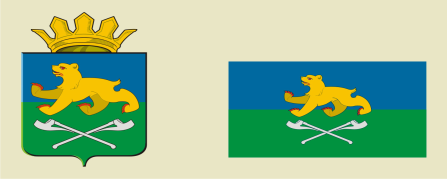 АДМИНИСТРАЦИЯ СЛОБОДО-ТУРИНСКОГОМУНИЦИПАЛЬНОГО РАЙОНАПОСТАНОВЛЕНИЕ АДМИНИСТРАЦИЯ СЛОБОДО-ТУРИНСКОГОМУНИЦИПАЛЬНОГО РАЙОНАПОСТАНОВЛЕНИЕ от  26.03.2020№ 131- НПА  с. Туринская Слободас. Туринская СлободаN п/пНаименование документаНаличиеКол-во листов2копия документа, подтверждающего полномочия представителя заявителя, в случае, если с заявлением обращается представитель заявителя3схема границ предполагаемых к использованию земель или части земельного участка на кадастровом плане территории с указанием координат характерных точек границ территории - в случае, если планируется использовать земли или часть земельного участка (с использованием системы координат, применяемой при ведении государственного кадастра недвижимости)<*> 4выписка из Единого государственного реестра недвижимости<*> 5документы, подтверждающие основания для использования земель или земельного участка в целях размещения объектов, виды которых предусмотрены Постановлением Правительства Российской Федерации от 03.12.2014 № 1300N п/пНаименование документаНаличиеКол-во листов2копия документа, подтверждающего полномочия представителя заявителя3схема границ предполагаемых к использованию земель или части земельного участка на кадастровом плане территории с указанием координат характерных точек границ территории - в случае, если планируется использовать земли или часть земельного участка (с использованием системы координат, применяемой при ведении государственного кадастра недвижимости)<*> 4выписка из Единого государственного реестра недвижимости<*> 5документы, подтверждающие основания для использования земель или земельного участка в целях размещения объектов, виды которых предусмотрены Постановлением Правительства Российской Федерации от 03.12.2014 № 1300